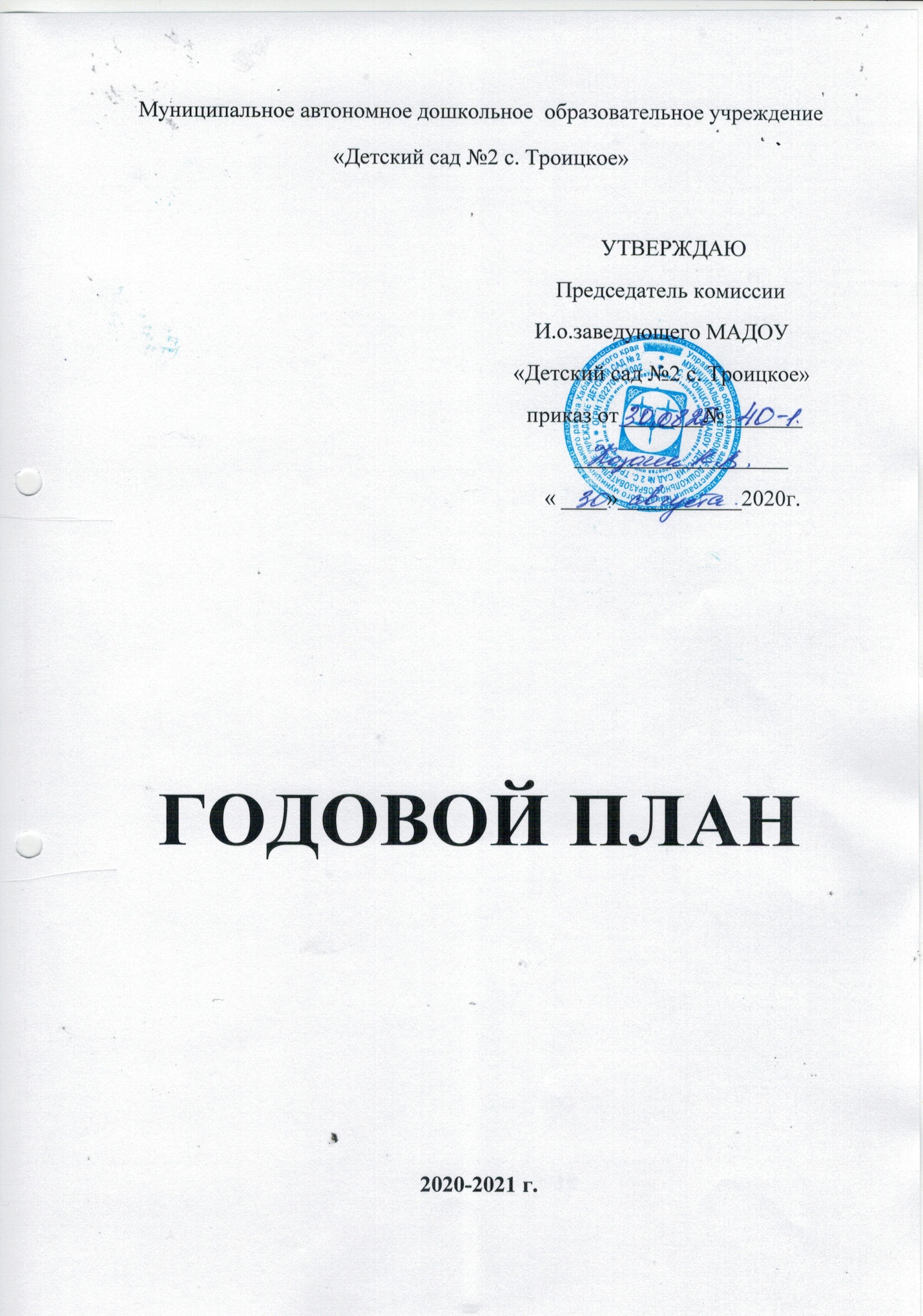 №Основные мероприятияДатаОтветственныеКонтроль за ходом выпол-нения1ОРГАНИЗАЦИОННО-  ПЕДАГОГИЧЕСКАЯ РАБОТА  Заключить  договора с родителями вновь поступивших детей;Мониторинг на начало учебного года;Результаты  мониторинг на конец учебного года;Составить график работы педагогов;Утвердить план самообразования педагогов;Утвердить график прохождения аттестации педагогов; «Готовность групп  к новому учебному году»Провести конкурсы: «Осенний калейдоскоп» - конкурс творческих работ. «День матери»«Зимние забавы»Акция новогодних игрушек «Новогодняя елочка»«Предметно развивающая среда»«Экологическая тропинка»«Мама, папа, я – спортивная семья»9.»День здоровья»10. Экскурсии: краеведческий музей, библиотека, школа, МЦНК с.Джари, почта, магазин, МБОУ НОШ №3.11.Создание банка данных детей                               с 01.07.2020 по 01.09.2020октябрьмайавгустсентябрьсентябрь октябрьноябрь             октябрь                                 августв течение года    И.о.заведующего Козачек К.В.Воспитатели, И.о.заведующегоКозачек К.В.ВоспитателиИ.о.заведующего Козачек К.В.ВоспитателиИ.о.заведующего Козачек К.В.Воспитатели.И.о.заведующегоВоспитателиИ.о.заведующегоКозачек К.В.Зав.хозКупряжкина С.Г.ВоспитателиВоспитателиИ.о.заведующегоКозачек К.В.2МЕТОДИЧЕСКАЯ  РАБОТА             1.Педсоветы1.Тема:  «Готовность к новому учебному году»1) Итоги работы ДОУ за 2019- 2020учебный год. Основные  задачи и направления в деятельности коллектива на 2020-2021 учебный год.2)Утверждение образовательной программы ДОУ3)Утверждение годового плана, учебного плана на 2020-2021 учебный год. 4)Утверждение состава  творческой группы и методического объединения в детском саду.5)План работы  «Формирование этно-толерантности у детей  старшего дошкольного возраста на основе устного фольклора Нани» 6)Информация воспитателей, готовности к новому учебному году 2020-2021гг.7)Утвердить план  работы по ПДД.2. Тема: «Особенности современных форм, методов работы в ДОУ по развитию речи дошкольников»Цель: Систематизация знаний педагогов об особенностях современных форм и методов работы по развитию речи дошкольников.3.Тема:Современные здоровье-сбере-гающие технологии в условиях реализации ФГОС ДО. Совершен-ствование форм физического развития и укрепления здоровья дошкольников.                                                                                     Цель: проведение системного анализа педагогической деятельности по физическому развитию и укреплению здоровья детей,  в детском саду и определение пути совершенствования работы в данном направлении.Задачи:1. Выявить и проанализировать эффективность используемых форм и методов физического развития детей дошкольного возраста, внедрению здоровьесберегающих технологий в учреждении в условиях реализации ФГОС ДО.2. Изучить работу педагогического коллектива по внедрению здоровьесберегающих технологий, инновационных формам физкультурно-оздоровительной работы.4. Тема: «Итоги работы ДОУ за 2020-2021 учебный год» 1. Подготовка к летней оздоровительной кампании2) Итоги мониторинга (сообщение воспитателей) 3) Отчет работы творческой группы и методического объединения.4) Отчеты о проведенной работе по изучению безопасного поведения на улице.2.Групповые консультации1.Консультация для воспитателей по проведению мониторинга в условиях реализации ФГОС ДО.Консультация для воспитателя 1 мл. группы: «Внимание : Аадаптация!»«Ознакомление детей с ПДД     «Организация деятельности по речевому развитию» «Гиперактивный ребёнок»«Пути взаимодействия воспитателя и родителя» «Приобщение детей к здоровому образу жизни»   Создание экологического проекта«Подготовка ребенка к школьному обучению»8. «Организация работы с детьми в летний период»9.Консультация по перспективному планированию10.Консультация по перспективному планированию  на летоСентябрь 2020г.СентябрьСентябрь-Октябрь   по плану ПДДНоябрь             ФевральМартОктябрьИюнь-АвгустИ.о.заведующего Козачек К.В.ВоспитательБаранок В.А..И.о.заведующего Козачек К.В.ВоспитателиВоспитательПлотникова Е.В.ВоспитательБаранок В.А.И.о.заведующего Козачек К.В.Воспитатели3.Коллективные просмотры1.Речевое развитие2.Внедрение здоровьесберегающих технологий                                                                     3.Экологическое воспитание4.Инновационная деятельность НоябрЯнварь-ФевральВсе воспитатели4.Семинары-практикумы1 «Социально-коммуникативное развитие» в условиях реализации ФГОС2. «Пальчиковые игры для развития мелкой моторики рук»3. «Экологическое воспитание в младшем дошкольном возрасте»                                                                    4. «Организация наблюдения на прогулках»Октябрь           ФевральМарт                       Апрель Плотникова Е.В..Баранок В.А.Плотникова Е.В.Баранок В.А.3РАБОТА С РОДИТЕЛЯМИОбщие родительские собрания:1. Работа детского сада в новом учебном году1) Ознакомление родителей с планом работы ДОУ на 2020- 2021 учебный год, наши задачи.2) Ознакомление родителей с планом работы родительского комитета2. Здоровьесберегающие технологии в детском образовательном учреждении6. Консультации для родителей:а) «Режим дня для детей дошкольного возраста» б) «Адаптация детей к условиям детского сада»в) «Памятки для родителей по ПДД»г) «Как организовать летний отдых ребенка»д) «Подготовка детей к школьному обучению»7. Участие родителей в озеленении участка и ремонте группОктябрь Февраль   Август            ОктябрьМай – ИюньИ.о.заведующего Козачек К.В.И.о.заведующего Козачек К.В.ВоспитательПлотникова Е.В.Воспитатели4АДМИНИСТРАТИВНО-ХОЗЯЙСТВЕННАЯ РАБОТА1.Производственные совещания: 1. Тема: Охрана труда в ДОУа) Инструктаж по «Охрана жизни и здоровья детей», охране труда и технике безопасности на рабочих местах, пожарная безопасность в детском саду.б) Утвердить график работы.П. Тема: Организация питания в ДОУ и выполнение санитарных правил в детском саду. Анализ заболеваемости за полугодие.Ш. Тема: Подготовка к летней оздоровительной кампании – круглый стол.АвгустМайИ.о.заведующего Козачек К.В.И.о.заведующего Козачек К.В.Заведующий хозяйством Купряжкина С.Г.И.о.заведующего Козачек К.В. 